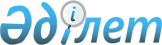 Үштөбе қаласы Опытное учаскесінің Вильямс көшесі С. Мұқанов атындағы көше болып өзгертілуі туралыАлматы облысы Қаратал ауданы Үштөбе қаласы әкімінің 2008 жылғы 20 маусымдағы N 6-145 шешімі. Алматы облысының Әділет департаменті Қаратал ауданының әділет басқармасында 2008 жылы 30 маусымда N 2-12-83 тіркелді

      Қазақстан Республикасының "Қазақстан Республикасының әкімшілік-аумақтық құрылысы туралы" Заңының 14-бабының 4-тармақшасынасәйкес Үштөбе қаласының әкімі ШЕШІМ ҚАБЫЛДАДЫ:

      1. Үштөбе қаласы Опытное учаскесінің Вильямс көшесі Сәбит Мұқанов атындағы көше болып өзгертілсін.

      2. Осы шешімнің орындалуын бақылауды өзіме қалдырамын.

      3. Осы шешім алғаш ресми жарияланғаннан кейін күнтізбелік он күн өткен соң қолданысқа енгізіледі.      Әкімнің міндетін

          атқарушы:                Қ. Оңғаров
					© 2012. Қазақстан Республикасы Әділет министрлігінің «Қазақстан Республикасының Заңнама және құқықтық ақпарат институты» ШЖҚ РМК
				